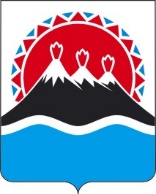 П О С Т А Н О В Л Е Н И ЕПРАВИТЕЛЬСТВА  КАМЧАТСКОГО КРАЯ                   г. Петропавловск-КамчатскийПРАВИТЕЛЬСТВО ПОСТАНОВЛЯЕТ:Внести в приложение к постановлению Правительства Камчатского края от 28.12.2012 № 605-П «О предоставлении государственных услуг исполнительными органами государственной власти Камчатского края в многофункциональных центрах предоставления государственных и муниципальных услуг» следующие изменения:в разделе I:в наименовании слова «развития и труда» заменить словами «благополучия и семейной политики»;в части 1:в пункте 2 слово «назначение» заменить словом «предоставление»;пункт 3 изложить в следующей редакции:«3) предоставление многодетным семьям, проживающим в Камчатском крае, ежемесячной социальной выплаты на оплату проезда на общественном транспорте городского, пригородного и межмуниципального сообщения;»;в пункте 7 слово «назначение» заменить словом «предоставление»;пункт 8 изложить в следующей редакции:«8) предоставление многодетным родителям (иным законным представителям детей многодетной семьи), проживающим в Камчатском крае, ежемесячной социальной выплаты на дополнительное лекарственное обеспечение;»;пункт 9 признать утратившим силу;в пункте 14 слово «назначение» заменить словами «предоставление либо отказ в предоставлении»;пункт 16 признать утратившим силу;пункт 21 признать утратившим силу;пункт 24 признать утратившим силу;пункт 27 признать утратившим силу;пункт 30 признать утратившим силу;в пункте 34 слово «назначение» заменить словом «предоставление»;в пункте 38 слово «назначение» заменить словом «предоставление»;в пункте 40 слово «назначение» заменить словом «предоставление»;дополнить пунктом 43 следующего содержания:«43) предоставление единовременной денежной выплаты на возмещение расходов на текущий ремонт жилых помещений, принадлежащих на праве собственности детям-сиротам, детям, оставшимся без попечения родителей, лицам из числа детей-сирот и детей, оставшихся без попечения родителей, а также гражданам, ранее относившимся к лицам из числа детей-сирот и детей, оставшихся без попечения родителей, в Камчатском крае.»;раздел III изложить в следующей редакции:«III. Министерством экономического развития и торговли Камчатского краяПрием документов на предоставление государственных услуг и выдача документов в результате их предоставления в МФЦ:Лицензирование деятельности по розничной продаже алкогольной продукции.»;раздел VII признать утратившим силу;раздел IX изложить в следующей редакции:«IX. Министерством труда и развития кадрового потенциала Камчатского краяПрием документов на предоставление государственных услуг в МФЦ:содействие гражданам в поиске подходящей работы, а работодателям в подборе необходимых работников;организация профессиональной ориентации граждан в целях выбора сферы деятельности (профессии), трудоустройства, прохождения профессионального обучения и получения дополнительного профессионального образования;психологическая поддержка безработных граждан;организация проведения оплачиваемых общественных работ;организация временного трудоустройства несовершеннолетних граждан в возрасте от 14 до 18 лет в свободное от учебы время, безработных граждан, испытывающих трудности в поиске работы, безработных граждан в возрасте от 18 до 20 лет, имеющих среднее профессиональное образование и ищущих работу впервые;социальная адаптация безработных граждан на рынке труда;содействие безработным гражданам в переезде и безработным гражданам и членам их семей в переселении в другую местность для трудоустройства по направлению органов службы занятости;профессиональное обучение и дополнительное профессиональное образование безработных граждан, включая обучение в другой местности;содействие самозанятости безработных граждан, включая оказание гражданам, признанным в установленном порядке безработными, и гражданам, признанным в установленном порядке безработными, прошедшим профессиональное обучение или получившим дополнительное профессиональное образование по направлению органов службы занятости, единовременной финансовой помощи при их государственной регистрации в качестве юридического лица, индивидуального предпринимателя либо крестьянского (фермерского) хозяйства, а также единовременной финансовой помощи на подготовку документов для соответствующей государственной регистрации;профессиональное обучение и дополнительное профессиональное образование женщин в период отпуска по уходу за ребенком до достижения им возраста трех лет;профессиональное обучение и дополнительное профессиональное образование незанятых граждан, которым в соответствии с законодательством Российской Федерации назначена страховая пенсия по старости и которые стремятся возобновить трудовую деятельность;организация сопровождения при содействии занятости инвалидов.»; раздел X изложить в следующей редакции:«X. Агентством лесного хозяйства Камчатского краяПрием документов на предоставление государственных услуг в МФЦ:прием лесных деклараций и отчетов об использовании лесов от граждан, юридических лиц, осуществляющих использование лесов;заключение с гражданами договоров безвозмездного пользования земельными (лесными) участками и подписание уведомлений о выбранных виде или видах разрешенного использования земельных участков в случаях, предусмотренных Федеральным законом от 01.05.2016 № 119-ФЗ «Об особенностях предоставления гражданам земельных участков, находящихся в государственной или муниципальной собственности и расположенных на территориях субъектов Российской Федерации, входящих в состав Дальневосточного федерального округа, и о внесении изменений в отдельные законодательные акты Российской Федерации.»;в наименовании раздела XI после слова «инвестиций» добавить слова «, промышленности»;дополнить разделом XIII следующего содержания:«XIII. Министерством природных ресурсов и экологии Камчатского краяПрием документов на предоставление государственных услуг в МФЦ:Выдача разрешений на добычу охотничьих ресурсов, за исключением охотничьих ресурсов, находящихся на особо охраняемых природных территориях федерального значения, а также млекопитающих и птиц, занесенных в Красную книгу Российской Федерации.Прием документов на предоставление государственных услуг и выдача документов в результате их предоставления в МФЦ:Выдача и аннулирование охотничьего билета единого федерального образца.».2. Настоящее постановление вступает в силу через 10 дней после дня его официального опубликования.[Дата регистрации]№[Номер документа]О внесении изменений в приложение             к постановлению Правительства Камчатского края от 28.12.2012 № 605-П «О предоставлении государственных услуг исполнительными органами государственной власти Камчатского края в многофункциональных центрах предоставления государственных и муниципальных услуг»Председатель Правительства - Первый вице-губернатор Камчатского края[горизонтальный штамп подписи 1]А.О. Кузнецов